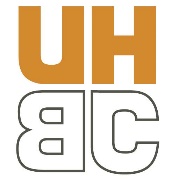 Sunday School List We Hope You Find Your Place!ADULTSClass			Ages				Teacher				Room		J.O.Y. Women	Retired and up		Carolyn Grissom			Room 111Scion			55+				Larry Swinney			Room 102II Timothy 2:15	50+				Rotates				East Room CHFishers of Men	55+				David & Linda Rosenthal 		Block BuildingYoung Married	25+				Kendall Fountain			Room 10610 – 8			50+				Steve Presswood			Room 113Expecting to see Jesus				Max Myers				Room 101Upper Room		35+				Tim & Jodi Bowser			Joy Bag BuildingForged		40+				Rotates				Room 112CHILDREN, YOUTH AND UNIVERSITYClass			Ages				Teacher				Room		Nursery - Children	Babies			Paid Workers			Star Room 			Walking – 2 ½ 		Paid Workers			Rainbow Room			2 ½ - 4			Paid Workers			Tiny Disciples			Pre-K				Paid Workers              		Mountain Movers			K – 1st			       	Robert & Lydia Calhoun	 	Room 203	           	2nd				Clint & Melanie Aichele		Room 2013rd  – 5th			Jennifer Harris	 		Room 202Youth			6th-12th grade			Jake Ehrlich 				Youth Room	University		College & Young Adult	Ben Fountain			           the coffee house